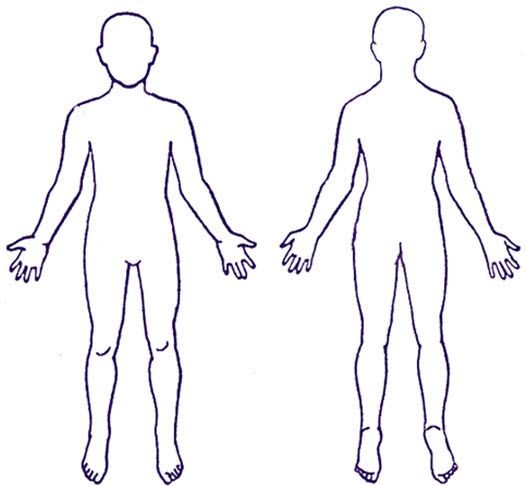 EnglishAlbanian / AnglishtPatient Questionnaire for newly arrived migrants in the UK: Children and Young People Pyetësori për pacientët e ardhur rishtas si emigrantë në Mbretërinë e Bashkuar: Fëmijët dhe të rinjtë Everyone has a right to register with a GP. You do not need proof of address, immigration status, ID or an NHS number to register with a GP This questionnaire is to collect information about children’s health so that the health professionals at your GP practice can understand what support, treatment and specialist services they may need in accordance with the confidentiality and data sharing policies of the National Health Service. Competent young people aged under 18 may complete the adult version for themselves. Your GP will not disclose any information you provide for purposes other than your direct care unless: you have consented (e.g. to support medical research); or they are required to do so by law (e.g. to protect other people from serious harm); or because there is an overriding public interest (e.g. you are suffering from a communicable disease). Further information about how your GP will use your information is available from your GP practice.Return your answers to your GP practice. Kushdo ka të drejtën e regjistrimit pranë mjekut të familjes (GP). Nuk keni nevojë për vërtetim adrese ose dokument emigracioni, letërnjoftim ose një numër NHS për t'u regjistruar pranë mjekut të familjes Ky pyetësor ka për qëllim të mbledhë informacion rreth shëndetit të fëmijës suaj në mënyrë që ekspertët e kujdesit shëndetësor pranë klinikës suaj të mjekut të familjes të mund të kuptojnë se çfarë mbështetjeje, trajtimi dhe shërbimesh të specializuara mund t'ju nevojiten në përputhje me politikat e konfidencialitetit dhe përcjelljes së të dhënave të Shërbimit Shëndetësor Kombëtar (NHS). Të rinjtë kompetentë të moshës nën 18 vjeç mund të plotësojnë vetë pyetësorin për të rriturit. Mjeku juaj i familjes nuk do të zbulojë asnjë informacion që jepni për qëllime të tjera, përveçse përkujdesjes suaj, me përjashtim të rasteve kur keni rënë dakord (p.sh. në mbështetje të hulumtimit shkencor) ose kur kjo kërkohet me ligj (p.sh. për të mbrojtur të tjerët nga dëmtime të rënda), ose për hir të interesit publik (p.sh. vuani nga një sëmundje ngjitëse). Informacion i mëtejshëm rreth mënyrës se si mjeku i familjes do të përdorë informacionin tuaj është i disponueshëm pranë klinikës së mjekut të familjes.Përgjigjet tuaja dorëzojini pranë klinikës suaj të mjekut të familjes. Person completingPersoni që e plotësonWho is completing this form: Child’s Parent  Child’s legal guardian/carerKush po e plotëson këtë formular: Prindi i fëmijës  Kujdestari ligjor/kujdestari i fëmijësSection one: Personal detailsPjesa e parë: Të dhënat personaleChild’s full name:Emri dhe mbiemri i fëmijës:Child’s date of birth: 
Date______ Month _______  Year ______Datëlindja e fëmijës: 
Data______ Muaji _______ Viti______Child’s address: Adresa e fëmijës: Mother’s name:Emri i nënës:Father’s name:Emri i babait:Contact telephone number(s):   Numri(at) i(e) telefonit:   Email address:Adresa e emailit:Please tick all the answer boxes that apply to your child.Ju lutemi, shënoni të gjitha kutitë e përgjigjeve që vlejnë për fëmijën tuaj.Which of the following best describes your child: Male           	Female   	OtherPrefer not to say	1.1Cilat nga të dhënat e mëposhtme e përshkruajnë më mirë fëmijët tuaj: Mashkull           	Femër   	TjetërPreferoj të mos e them	1.2 Religion:   	Buddhist Christian  	Hindu  		Jewish  	Muslim  	Sikh 		Other religionNo religion1.2 Feja:   	Budiste Krishtere  	Hinduiste  		Judaizëm  	Myslimane  	Sikh 		Fe tjetërPa fe1.3 Main spoken language: 1.3 Gjuha kryesore e folur: Second spoken language:1.4Gjuha e dytë e folur:Does your child need an interpreter?   Yes   No  1.5A ka nevojë fëmija juaj për përkthyes?   Po   Jo  Does your child need sign language support?NoYes1.6A ka nevojë fëmija juaj për ndihmë në gjuhën e shenjave?JoPoWho lives in the same household as your child now in the UK?MotherFatherBrother(s)How many?    ___________What age(s)? ___________Sister(s)		How many? __________What age(s)?__________Other	How many? _________1.7Kush jeton në të njëjtën familje me fëmijën tuaj tani në MB?NënaBabaiVëllai(ezërit)Sa vëllezër? ___________Çfarë moshe? ___________Motra(rat)		Sa motra? __________Çfarë moshe? __________Tjetër	Sa? _________Does your child attend nursery or school?NoMy child is under 2 years of age We have applied for a place but have not yet been allocated a nursery/schoolI would like information on where I can get support to apply for a nursery or school placeYes – please give name of nursery or school
______________________________1.8A shkon fëmija juaj në çerdhe apo shkollë?JoFëmija im është nën 2 vjeç Kemi aplikuar, por ende nuk na është caktuar një çerdhe/shkollëDo të doja informacion se ku mund të marr ndihmë për të aplikuar për çerdhe ose shkollëPo – ju lutem, më jepni emrin e çerdhes ose të shkollës
______________________________Section two: Health questionsPjesa e dytë: Pyetje mbi shëndetinDo you have any concerns about your child?NoYes2.1A keni ndonjë shqetësim për fëmijën?JoPoIs your child currently unwell or ill?No Yes2.2A është i sëmurë aktualisht fëmija juaj?Jo PoDoes your child need an urgent help for a health problem?No Yes2.3A ka nevoja fëmija për ndihmë urgjente për ndonjë shqetësim shëndetësor?Jo PoDoes your child currently have any of the following symptoms? Please tick all that applyWeight lossCoughCoughing up bloodNight sweatsExtreme tirednessBreathing problemsFeversDiarrhoeaConstipationSkin complaints or rashesBlood in their urineBlood in their stoolHeadachePainLow moodAnxietyDistressing flashbacks or nightmaresDifficulty sleepingFeeling that they want to harm themselves or give up on lifeOther2.4A ka fëmija juaj aktualisht ndonjë nga simptomat e mëposhtme? Ju lutemi, zgjidhni të gjitha ato që vlejnëHumbje pesheKollëKollë me gjakDjersitje gjatë natësLodhje e jashtëzakonshmeProbleme me frymëmarrjenTemperaturëDiarreKapsllëkShqetësime ose skuqje të lëkurësGjak në urinëGjak në jashtëqitjeDhimbje kokeDhimbjeGjendje shpirtërore jo e mirëAnkthKujtime shqetësuese nga e kaluara ose ëndrra të këqijaVështirësi në të fjeturNdjesi se duan të lëndojnë veten ose të dorëzohen përballë jetësTjetërPlease mark on the body image the area(s) where they are experiencing their current health problem(s) 2.5Ju lutemi shënoni në figurën e trupit zonat ku janë duke përjetuar shqetësime e tyre aktuale shëndetësore Was your child born prematurely (delivered early – before 37 weeks/8.5 months of pregnancy)?NoYes2.6A ka lindur fëmija juaj para kohe (lindje e hershme – para javës 37/në muajt 8.5 të shtatzënisë)?JoPoDid your child have any health problems soon after delivery e.g. breathing problems, infection, brain injury?NoYes2.7A pati fëmija juaj ndonjë problem shëndetësor menjëherë pas lindjes, p.sh. probleme me frymëmarrjen, infeksion, dëmtim të trurit?JoPoNew babies only (up to 3 months old): Has your child had a 6-8 week post delivery health check by a GP (doctor)? NoYes2.8Vetëm për foshnjat e sapolindura (deri në 3 muaj): A e keni vizituar foshnjën tuaj 6-8 javë pas lindjes te mjeku i familjes (GP)? JoPoDoes your child have any known health problems?NoYes2.9A ka fëmija juaj ndonjë problem shëndetësor të ditur?JoPoDoes your child have any of the following? Please tick all that applyAsthmaBlood disorder	Sickle cell anaemia	ThalassaemiaCancerDental problemsDiabetesEpilepsy Eye problemsEars, nose or throatHeart problemsHepatitis BHepatitis CHIV Kidney problemsLiver problemsMental health problems  Low mood/depressionAnxietyPost-traumatic stress disorder (PTSD)Previously self-harmedAttempted suicideOther Skin diseaseThyroid disease Tuberculosis (TB)Other2.10A ka fëmija juaj ndonjë nga shqetësimet e mëposhtme? Ju lutemi, zgjidhni të gjitha ato që vlejnëAstmëÇrregullime të gjakut	Anemi e qelizave 'drapër'	TalasemiKancerProbleme dentareDiabetEpilepsi Probleme të syritTë veshëve, hundës ose fytitProbleme të zemrësHepatit BHepatit CHIV Probleme të veshkaveProbleme të mëlçisëProbleme të shëndetit mendor  Humor i keq/depresionAnkthÇrregullim i stresit post-traumatik (PTSD)Keni lënduar veten më parëTentativë vetëvrasjejeTjetër Sëmundje të lëkurësSëmundje të tiroideve Tuberkuloz (TB)TjetërHas your child ever had any operations / surgery?NoYes2.11A ka bërë fëmija juaj ndonjë operacion?JoPoDoes your child have any physical injuries due to war, conflict or torture?NoYes2.12A ka fëmija juaj lëndime fizike për shkak të luftës, konflikteve apo torturave?JoPoDoes your child have any mental health problems? These could be from war, conflict, torture or being forced to flee your country?NoYesA ka fëmija juaj ndonjë problem të shëndetit mendor? Këto mund të jenë shkaktuar nga luftërat, torturat apo nga detyrimi për t'u larguar nga vendi juaj?JoPoDoes your child have any physical disabilities or mobility difficulties?NoYesA ka fëmija juaj ndonjë aftësi të kufizuar fizike ose vështirësi në të lëvizur?JoPoDoes your child have any sensory impairments? Please tick all that applyNoBlindnessPartial sight lossFull hearing loss     Partial hearing lossSmell and/or taste problemsA ka fëmija juaj ndonjë dëmtim shqisor? Ju lutemi, zgjidhni të gjitha ato që vlejnëJoVerbëriHumbje e pjesshme e shikimitHumbje e plotë e dëgjimit     Humbje e pjesshme e dëgjimitProbleme me nuhatjen dhe/ose shijenDo you think your child has any learning difficulties or behaviour problems?NoYesA mendoni se fëmija juaj ka ndonjë vështirësi në të mësuar apo probleme të sjelljes?JoPoDo you have any concerns about your child’s growth e.g. their weight/height?NoYesA keni ndonjë shqetësim për zhvillimin e fëmijës suaj, p.sh. të peshës/gjatësisë?JoPoBabies only: Is you child experiencing any feeding problems e.g. vomiting, reflux, refusing milk?NoYesVetëm për foshnjat: A ka fëmija juaj ndonjë problem me të ushqyerit, p.sh. të vjella, urth, refuzon të pijë?JoPoHas a member of your child’s immediate family (father, mother, siblings, and grandparents) had or suffered from any of the following? AsthmaCancerDepression/Mental health illnessDiabetesHeart attackHepatitis BHigh blood pressureHIVLearning difficultiesStrokeTuberculosis (TB)Other A ka pasur apo vuajtur ndonjë pjesëtarë i familjes së fëmijës suaj (babai, nëna, vëllezërit e motrat dhe gjyshërit) nga ndonjë nga problemet e mëposhtme? AstmëKancerDepresion/sëmundje të shëndetit mendorDiabetInfarktHepatit BTension të lartëHIVVështirësi në të mësuarGoditje në truTuberkuloz (TB)Tjetër Is your child on any prescribed medicines?No  Yes –please list your child’s prescribed medicines and doses in the box belowPlease bring any prescriptions or medicines to your child’s appointment A është duke marrë fëmija ndonjë ilaç me recetë?Jo  Po–ju lutemi shënoni ilaçet dhe dozat me recetë të fëmijës në kutinë më poshtëJu lutemi sillni me vete recetat ose ilaçet në vizitën e fëmijës suaj Are you worried about running out of any these medicines in the next few weeks? No  Yes   A jeni i/e shqetësuar se po ju mbarojnë këto ilaçe në javët e ardhshme? Jo  Po   Does your child take any medicines that have not been prescribed by a health professional e.g medicines you have bought at a pharmacy/shop/on the internet or had delivered from overseas?No  Yes –please list medicines and doses in the box belowPlease bring any medicines to your child’s appointment A merr fëmija juaj ndonjë ilaç që nuk është lëshuar me recetë nga ekspert i kujdesit shëndetësor, p.sh. ilaçe që keni blerë në farmaci/dyqan/në internet ose i keni marrë nga jashtë shtetit?Jo  Po– ju lutemi renditni ilaçet me recetë dhe dozat në kutinë më poshtëJu lutemi sillni me vete ilaçet në vizitën e fëmijës suaj Does your child have allergy to any medicines? No   Yes A ka fëmija juaj alergji nga ilaçet? Jo   Po Does your child have allergy to anything else? (e.g. food, insect stings, latex gloves)?NoYesA ka fëmija juaj alergji nga diçka tjetër? (p.sh. ushqimi, pickimi i insekteve, dorezat prej llastiku)?JoPoSection three: VaccinationsPjesa e tretë: VaksinimiHas your child had all the childhood vaccinations offered in their country of origin for their age?If you have a record of your vaccination history, please bring this to your appointment.NoYesI don’t knowA i ka bërë fëmija juaj të gjitha vaksinat e ofruara në shtetin tuaj të origjinës për moshën e tij?Nëse keni ndonjë dokument të historikut të vaksinimit, ju lutemi silleni me vete në vizitën tuaj.JoPoNuk e diHas your child been vaccinated against Tuberculosis (TB)?NoYesI don’t knowA është vaksinuar fëmija juaj kundër tuberkulozit (TB)?JoPoNuk e diHas your child been vaccinated against COVID-19?NoYes		1 dose2 doses3 dosesMore than 3 dosesI don’t knowA është vaksinuar fëmija juaj kundër COVID-19?JoPo		1 dozë2 doza3 dozaMë shumë se 3 dozaNuk e diIf there is something relating to your child’s health that you do not feel comfortable sharing in this form and you would like to discuss it with a doctor, please call your GP and book an appointmentNëse ka diçka lidhur me shëndetin e fëmijës suaj që nuk ndiheni rehat ta përmendni në këtë formular dhe dëshironi ta diskutoni me një mjek, ju lutemi telefonojini mjekut tuaj të familjes dhe caktoni një takim.